Фотоотчет «Веселая Масленица!»Вот и прошла Масленичная неделя! Масленица -это весёлое время прощания с зимой и встреча весны. И мы с моими малышами решили не отставать от всех старших детей нашего детского сада, которые забавлялись на улице. В этот прекрасный день к деткам в гости пришла Масленица (такая же маленькая, как и сами ребятки). Так как погода на улице была пасмурная, ветреная она позвала в гости солнышко, которое нас всех обогрело своими лучами и подарило прекрасное настроение. Ребятки танцевали, подпевали песни, играли в подвижные игры с Масленицей и солнышком. А в завершении нашего праздника, как и полагается, мы все дружно сели за красиво накрытый стол. Наши мамочки напекли нам очень вкусные румяные блинчики, принесли вкусное, ароматное варенье и сметану. Ребята с большим удовольствием принялись кушать. Вот так весело, задорно прошли первые, для моих деток, проводы зимы.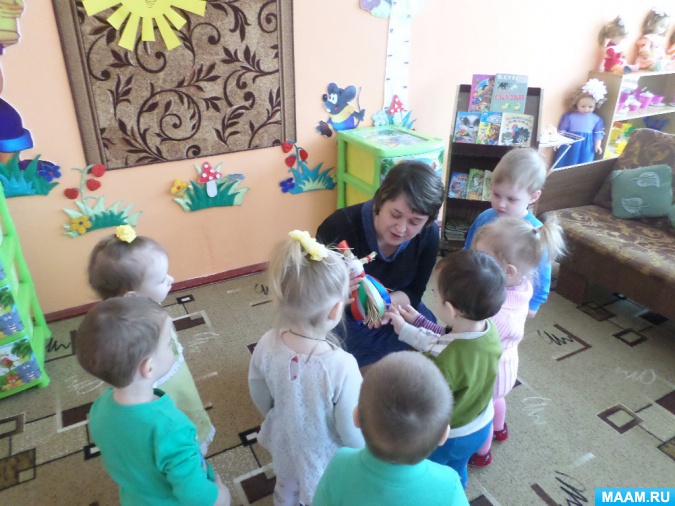 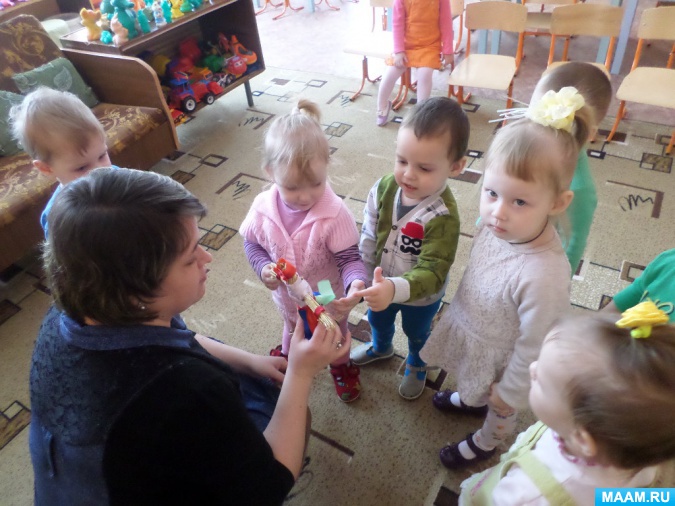 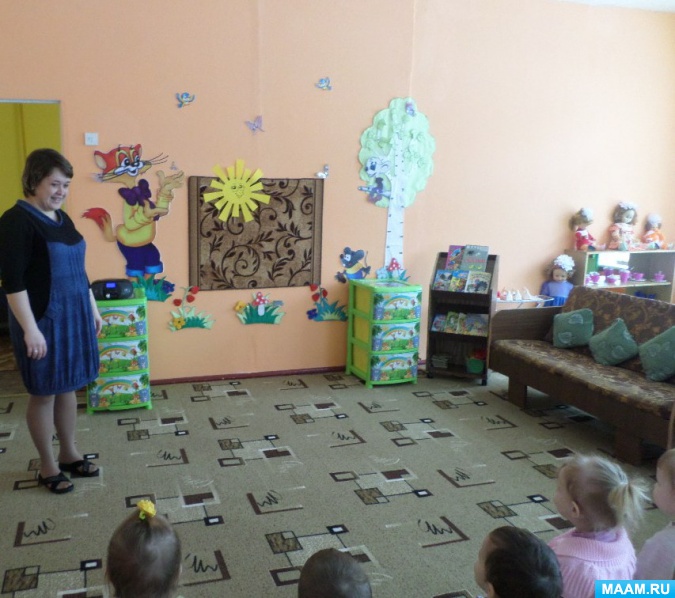 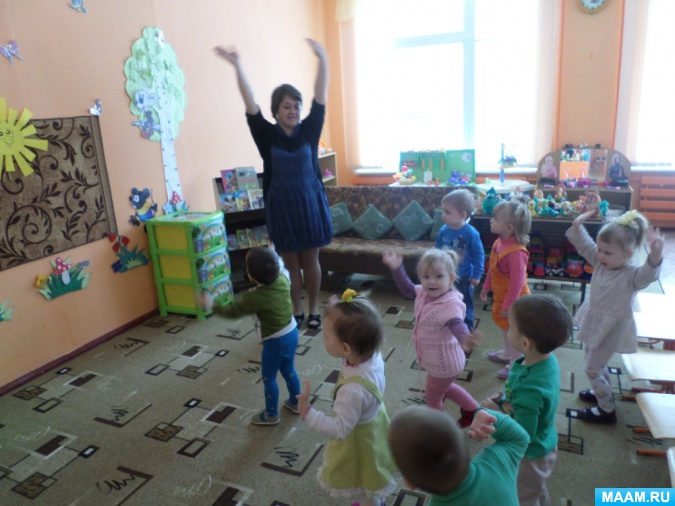 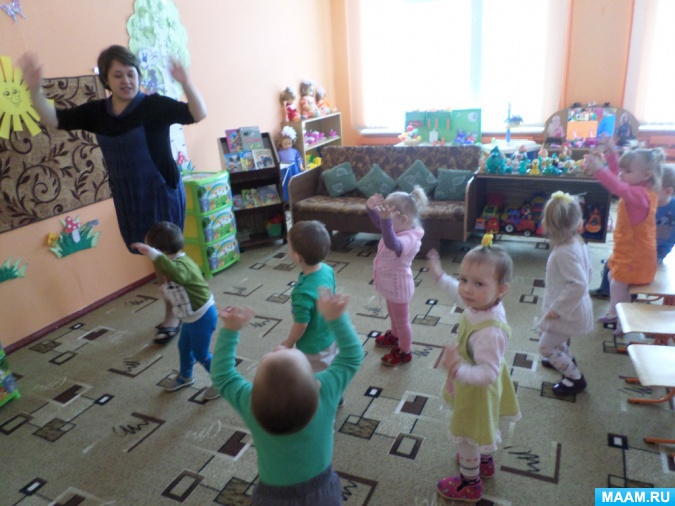 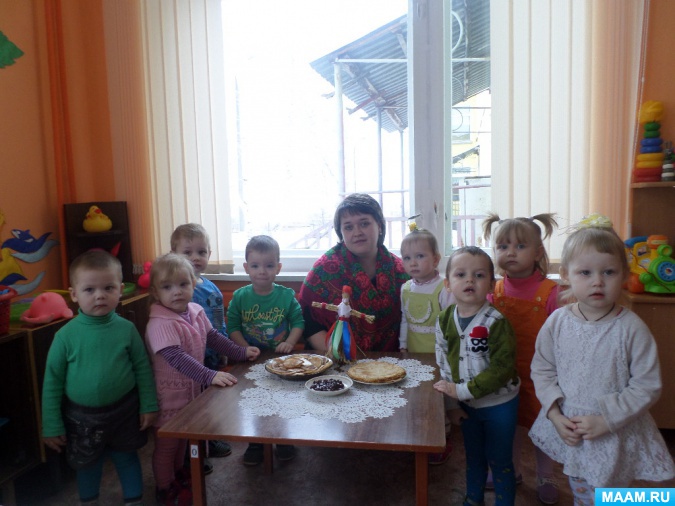 